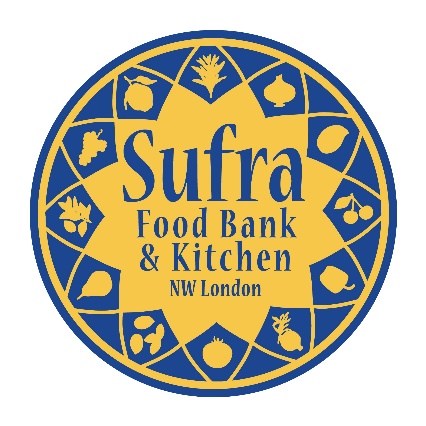 Please submit your application, alongside any attachments, by email to:admin@sufra-nwlondon.org.ukPersonal DetailsPersonal DetailsPersonal DetailsFirst Name:Surname:Surname:Address:Postcode:Postcode:Date of Birth: Gender:                                   Gender:                                   Telephone Number:E-mail Address: E-mail Address: Current/Most Recent PositionCurrent/Most Recent PositionCurrent/Most Recent PositionPosition Held:Position Held:Salary:Company/Organisation Name:Company/Organisation Name:Company/Organisation AddressCompany/Organisation AddressPostcode:Start Date:Start Date:End Date: (if applicable)Reason for Leaving:Reason for Leaving:Briefly outline your role and responsibilities: (no more than 200 words)Briefly outline your role and responsibilities: (no more than 200 words)Briefly outline your role and responsibilities: (no more than 200 words)Supporting StatementSupporting StatementSupporting StatementSupporting StatementWhat motivated you to apply for this role? (Max. 80 words)What motivated you to apply for this role? (Max. 80 words)What motivated you to apply for this role? (Max. 80 words)What motivated you to apply for this role? (Max. 80 words)Why do you consider yourself a suitable candidate for this post? (Max. 300 words)Why do you consider yourself a suitable candidate for this post? (Max. 300 words)Why do you consider yourself a suitable candidate for this post? (Max. 300 words)Why do you consider yourself a suitable candidate for this post? (Max. 300 words)In your opinion, what are the fundraising challenges and opportunities facing Sufra NW London? (Max. 200 words)In your opinion, what are the fundraising challenges and opportunities facing Sufra NW London? (Max. 200 words)In your opinion, what are the fundraising challenges and opportunities facing Sufra NW London? (Max. 200 words)In your opinion, what are the fundraising challenges and opportunities facing Sufra NW London? (Max. 200 words)How did you hear about us?How did you hear about us?How did you hear about us?How did you hear about us?Our Mailing ListVolunteer BureauOther Mailing ListReferred by a FriendWeb SearchReferred by an OrganisationOther:Other:Other:Other:Criminal ConvictionsCriminal ConvictionsCriminal ConvictionsCriminal ConvictionsSufra – NW London operates a strict a strict policy to safeguard children, young people and vulnerable adults who access our services. All successful applicants are required to undergo an Enhanced DBS (formerly CRB) Disclosure.Sufra – NW London operates a strict a strict policy to safeguard children, young people and vulnerable adults who access our services. All successful applicants are required to undergo an Enhanced DBS (formerly CRB) Disclosure.Sufra – NW London operates a strict a strict policy to safeguard children, young people and vulnerable adults who access our services. All successful applicants are required to undergo an Enhanced DBS (formerly CRB) Disclosure.Sufra – NW London operates a strict a strict policy to safeguard children, young people and vulnerable adults who access our services. All successful applicants are required to undergo an Enhanced DBS (formerly CRB) Disclosure.Do you have any criminal convictions we should be aware of?   Yes  / No Do you have any criminal convictions we should be aware of?   Yes  / No Do you have any criminal convictions we should be aware of?   Yes  / No Do you have any criminal convictions we should be aware of?   Yes  / No If yes, please provide further details.If yes, please provide further details.If yes, please provide further details.If yes, please provide further details.RefereesRefereesRefereesRefereesPlease include details of TWO Referees. Please include details of TWO Referees. Please include details of TWO Referees. Please include details of TWO Referees. Name:Name:Name:Name:Address:Address:Address:Address:Postcode:Postcode:Postcode:Postcode:Telephone:Telephone:Telephone:Telephone:Email:Email:Email:Email:Can we contact your referees in advance of shortlisting?Can we contact your referees in advance of shortlisting?Can we contact your referees in advance of shortlisting?Can we contact your referees in advance of shortlisting?AttachmentsAttachmentsAttachmentsAttachmentsA copy of my CV outlining my work, education and training history Completed Equal Opportunities Form A copy of my CV outlining my work, education and training history Completed Equal Opportunities Form A copy of my CV outlining my work, education and training history Completed Equal Opportunities Form A copy of my CV outlining my work, education and training history Completed Equal Opportunities Form 